Australian Capital TerritoryPlanning and Development (Technical Amendment—code and clarification amendment) Plan Variation 2013 (No 1)Notifiable Instrument NI2013—245Technical Amendment No 2013—02made under thePlanning and Development Act 2007, section 89 (Making technical amendments) This technical amendment commences on the day after it is notified.Variation No 2013—02 to the Territory Plan has been approved by the Planning and Land Authority.Jim CorriganDelegate of the Planning and Land Authority29 May 2013 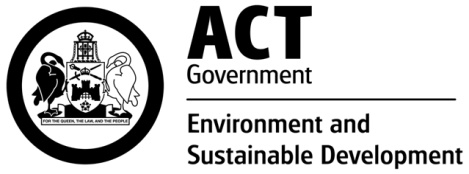 Planning and Development Act 2007Technical Amendment to the Territory Plan
Variation 2013 – 02Amendments to various development codes, precinct codes and general codesMay 2013Commencement version
Contents1.	INTRODUCTION	31.1	Purpose	31.2	Public consultation	31.3	National Capital Authority	41.4	Process	42.	EXPLANATION	52.1	Non-urban Zones Development Code	52.2	Bonner Precinct Map and Code	62.3	Conder Precinct Map	82.4	Gungahlin Precinct Code	102.5	Parking and Vehicular Access General Code	132.6	Communications Facilities and Associated Infrastructure General Code	173.	TECHNICAL AMENDMENT	203.1	Non-urban Zones Development Code	203.2	Bonner Precinct Map and Code	213.3	Conder Precinct Map	233.4	Gungahlin Precinct Code	243.5	Parking and Vehicular Access General Code	263.6	Communications Facilities and Associated Infrastructure General Code	28INTRODUCTIONPurposeThis technical amendment makes the following changes to the Territory Plan.Non-urban Development CodeClarify the rules relating to the Heritage Act 2004.Bonner Precinct CodeAdd ongoing bushfire provisions to certain sections of the Bonner precinct code.Conder Precinct MapAdd supportive housing and retirement villages as prohibited development on community facility land.  This area was misidentified and omitted under DV302.Gungahlin Precinct CodeChange certain provisions in the Gungahlin precinct code for Block 4 Section 226 and Block 1 Section 232 on Gungahlin Place between Efkarpidis Street and The Valley Avenue.Parking and Vehicular Access General CodeChange residential parking provision rates and locational requirements for major commercial centres.  Communications Facilities and Associated Infrastructure General CodeClarify the intent of certain provisions.Public consultationUnder section 88 of the Planning and Development Act 2007 (the Act) this type of technical amendment is subject to limited public consultation. The public was notified through a newspaper notice.  At the conclusion of the limited consultation period, any representations are considered by the planning and land authority within the Environment and Sustainable Development Directorate (the Authority). The Authority then determines a day when the code variation is to commence by way of a commencement notice.  National Capital AuthorityThe National Capital Authority has been advised of this technical amendment, and made no objection.ProcessThis technical amendment has been prepared in accordance with section 87 of the Planning and Development Act 2007 (the Act). Comments received from the public and the National Capital Authority were taken into account before the planning and land authority “made” the technical amendment under section 89 of the Act.  The planning and land authority must now notify the public of its decision. EXPLANATIONNon-urban Zones Development CodeThe current heritage provision in the Non-urban Zone Development Code is clarified to make reference to the Heritage Act 2004 and to update the provision to match recent changes to other codes.Current provision:New provision:Compliance with the Planning and Development Act 2007Bonner Precinct Map and CodeThe current Bonner Precinct Map and Code does not reflect the latest bushfire provision advice received for Bonner Sections 89 and 90.  The Land Development Agency has imposed the latest bushfire attack level (BAL) requirements in sale documents (specifically the Housing Development Guidelines) for Bonner Sections 89 and 90. The amendment harmonises the Territory Plan and the land sale documentation. Current ongoing provision (OP3):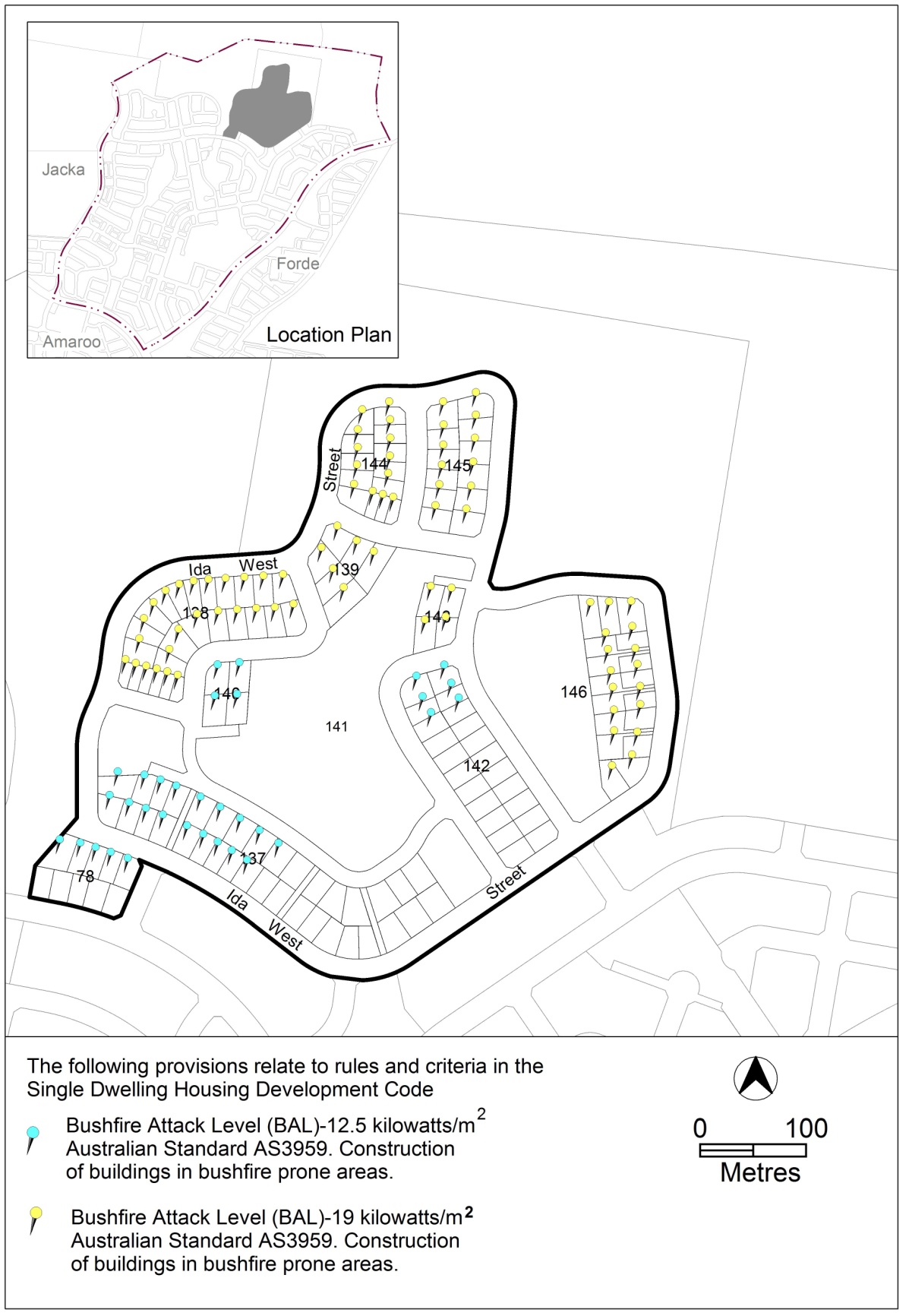 Figure 3New ongoing provision (OP3):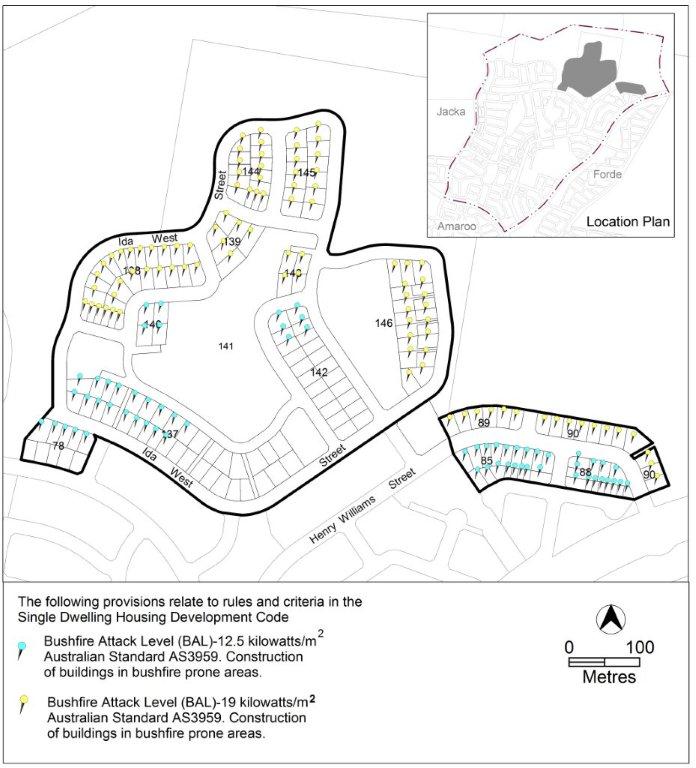 Figure 3Compliance with the Planning and Development Act 2007Conder Precinct MapThis technical amendment adds supportive housing and retirement villages as additional prohibited development on community facility zoned land on the Conder Precinct Map.  Current Conder Precinct Map: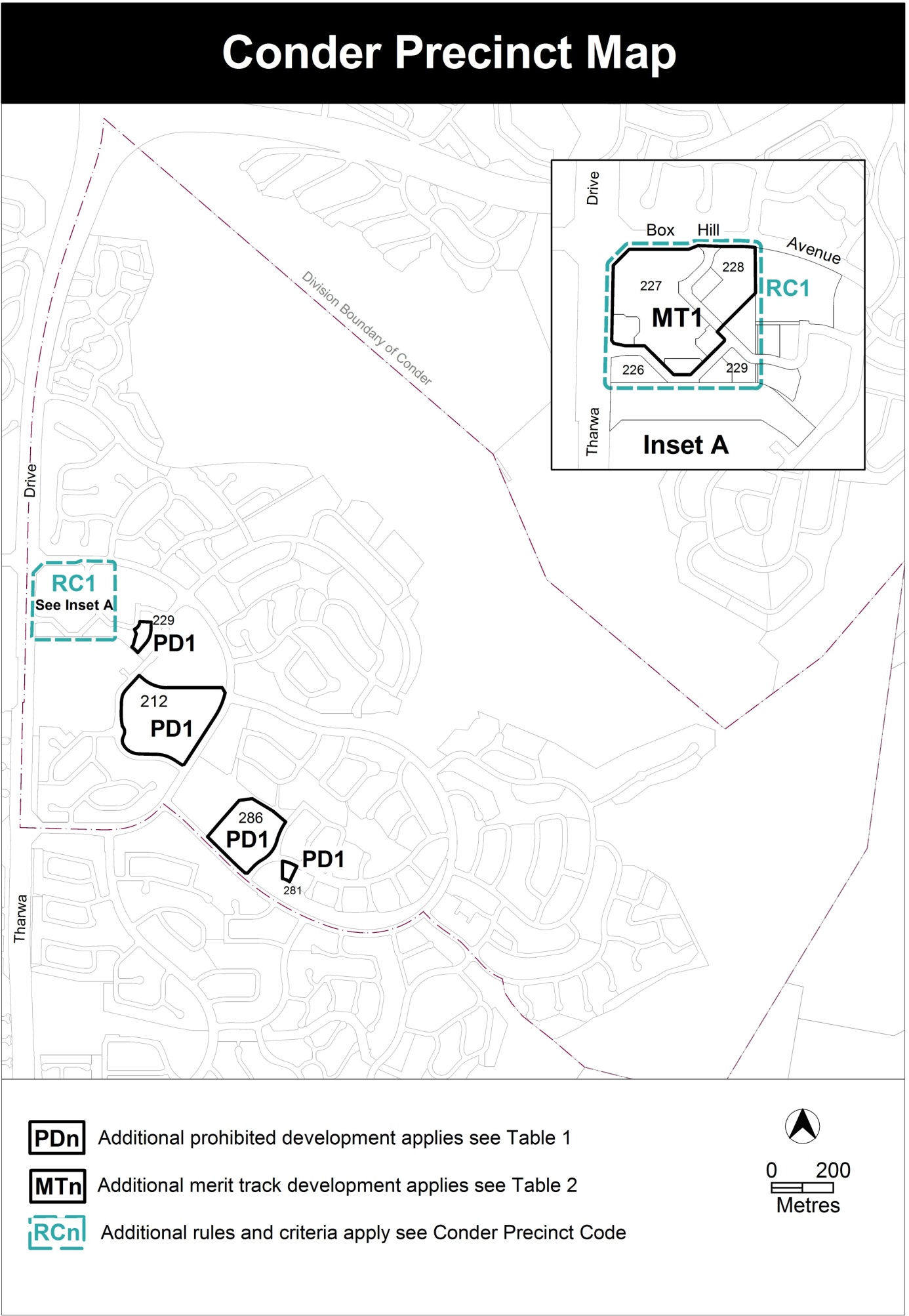 New Conder Precinct Map: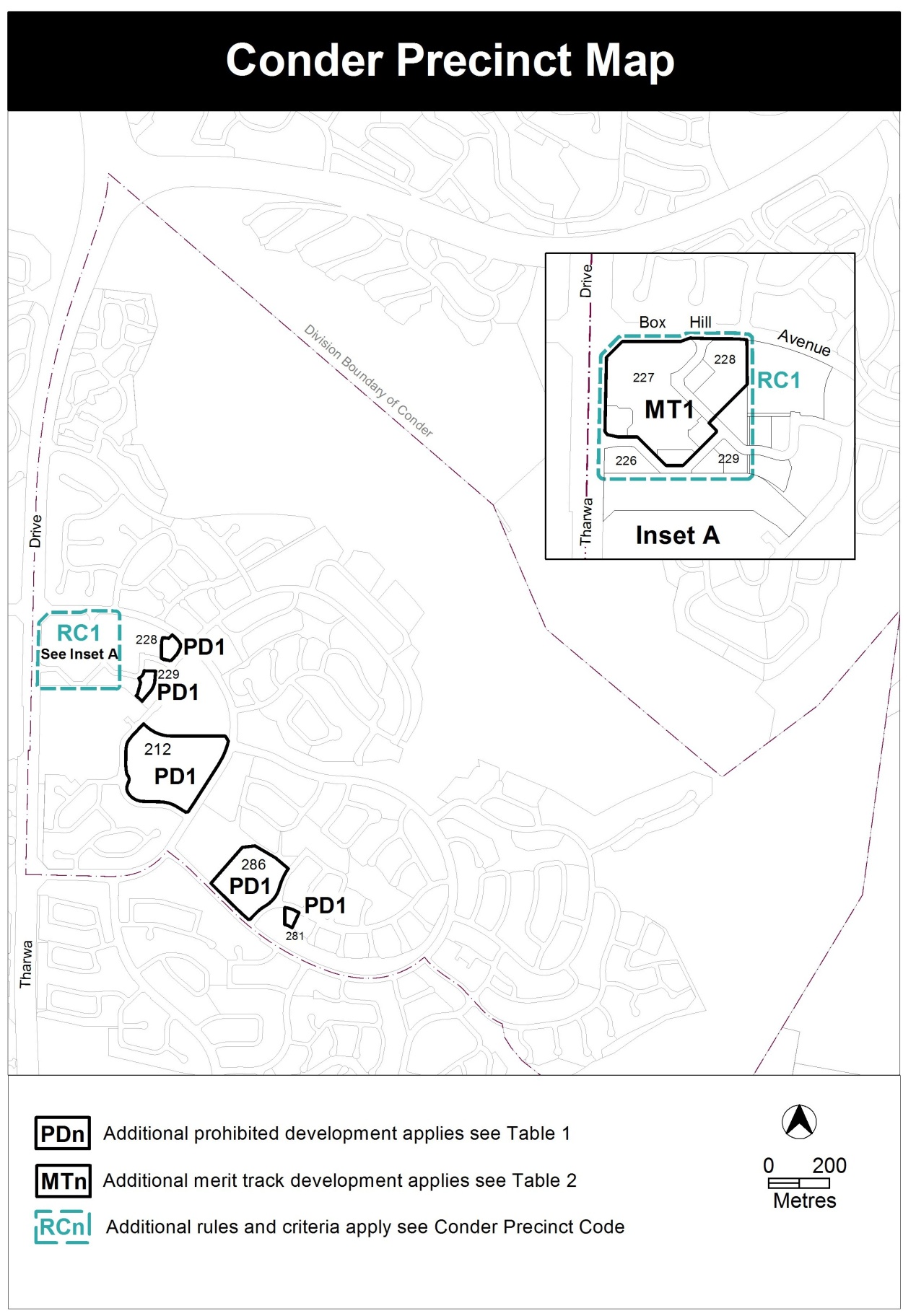 Compliance with the Planning and Development Act 2007 Gungahlin Precinct CodeBlock 4 section 226 Gungahlin has been chosen as the site of the proposed ACT Government office building.    It is zoned CZ1, and is situated in precinct 1B (retail code mixed use) of the Gungahlin Town Centre, as described in the Gungahlin Precinct Code.  Certain issues have been identified that would hinder the development of office accommodation on this site.  These include:A large regulated tree on the western edge of the site would make it impossible to adhere to the current Gungahlin precinct code’s awning provisions (rule 37). The proposed building design includes an entry forecourt with soft landscaped edge fronting Gungahlin Place.  This would be inconsistent with the Gungahlin precinct code’s zero setback provision (rule and criterion 35).The awning provisions in the Gungahlin Precinct Code are changed to accommodate regulated and/or registered trees.  The code is also amended to allow flexibility for setbacks on Section 226 and Block 1 Section 232 (on the western side of Gungahlin Place). The inclusion of Block 1 Section 232 will provide the opportunity for more consistent design outcomes for both sides of Gungahlin Place and ensure that the recommendations of the Gungahlin Planning Study will be achieved.Current provisions:New provisions:Compliance with the Planning and Development Act 2007Parking and Vehicular Access General CodeChanges to locational requirements for commercial centresThis technical amendment changes some locational requirements for parking in major commercial centres, to ensure that spare capacity in residential streets adjoining major centres is not counted as available parking.Current provisions:3.2.4 Locational requirementsNew changes (underlined):3.2.4 Locational requirementsNew note insertion below Locational requirements tableNoteBoundaries of commercial centres are defined in suburb precinct maps and codes.Changes to parking provision rates for commercial centresThis technical amendment makes changes to residential parking provision rates in major commercial centres.  The proposed changes for CZ2 zones in City and CZ1 and CZ2 zones in town centres are consistent with Transport for Canberra policies and actions.  They also recognise that residents in major centres have access to a high level of services and amenities, including access to public transport, and the role of cycling and walking as significant alternative transport modes. The changes for CZ3 are consistent with work undertaken for Transport Planning in 2011 and with Transport for Canberra policies and actions.Current provisions:Schedule 2 – Parking provision rates for commercial zonesNew changes (underlined):Schedule 2 – Parking provision rates for commercial zonesCurrent provisions (note below Schedule 2 table):Note‘Spaces’ refer to ‘car parking spaces’ unless otherwise stated.New provisions (notes below Schedule 2 table):Notes Boundaries of commercial centres are defined in suburb precinct maps.Boundary of Northbourne Avenue precinct is defined in the Northbourne Avenue precinct code‘Spaces’ refer to ‘car parking spaces’ unless otherwise stated.Compliance with the Planning and Development Act 2007Communications Facilities and Associated Infrastructure General Code  This technical amendment clarifies the provisions for new telecommunications towers and associated infrastructure.  Telecommunications towers support a range of receiving and transmitting devices serving mobile telephony and data networks, radio, TV, emergency services and the like. Telecommunications towers and associated access roads, reticulated services and buildings can have an adverse impact on environmental and cultural values, particularly in non-urban areas.  For this reason the new provisions require referral of development applications to the ACT Conservator of Flora and Fauna in all non-urban zones and referral to the ACT Heritage Council for sites listed under the Heritage Act 2004.The provisions focus on communications towers and the associated ground level infrastructure such as roads, electricity reticulation and buildings.  Current mandatory rules R17 and R18 severely limit the location of new towers and other facilities.  This was not the approach of the pre-2008 Territory Plan (appendix VI to that plan) which provided more flexibility in the siting of communications facilities. To restore this flexibility while ensuring that neither landscape, heritage or nature conservation values are jeopardised, new provisions are outlined below.  The heading of part A(2) also changes to emphasize its application to a broad range of telecommunications towers, not just mobile phone towers.The current rule 19 is deleted because its focus should be on communications towers rather than the relatively small sending and receiving devices attached thereto.  Whilst the location of such devices on a tower is often disclosed in a development application, the subsequent attachment of additional devices is ordinarily exempt from development approval.  This exemption also applies to the installation of sending and receiving devices on existing buildings and other structures.  For this reason the heading to part A(2) item 2.2 is revised to exclude reference to towers.New R17 requires a referral to be made to the ACT Conservator of Flora and Fauna of any application to erect a communications tower in the following zones:Parks and recreation zones – PRZ1, PRZ2Non-urban zones – NUZ1, NUZ2, NUZ3, NUZ4, NUZ5A note to R17 refers to the revised provision in the Non-urban Zones Development Code (see section 2.1 above) that requires the referral of any application for development in land registered under the Heritage Act 2004 to the ACT Heritage Council for advice.Headings in Part A(2)Current heading:Part A(2) – Mobile Phone Antenna(e), Towers and Associated EquipmentNew heading:Part A(2) – Telecommunications towersCurrent heading:2.2  Roof Mounted Antenna(e) and TowersNew heading:2.2  Roof Mounted Antenna(e) Provisions in Part A(2)Current provisions:New provisions:Compliance with the Planning and Development Act 2007TECHNICAL AMENDMENTNon-urban Zones Development CodePart B – General development controls, Element 6: Environment substituteBonner Precinct Map and CodeBonner precinct mapsubstitute 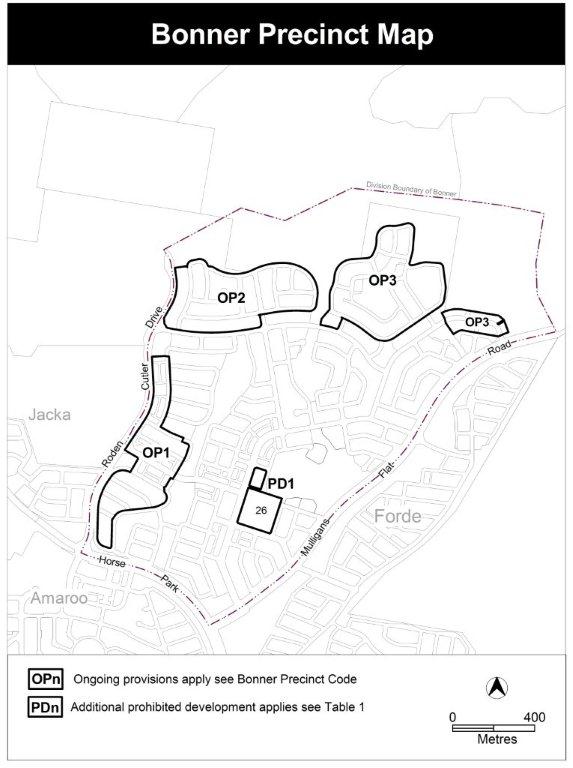 	Bonner Precinct Code, Figure 3substituteConder Precinct Map	Conder Precinct MapsubstituteGungahlin Precinct CodePrecinct 1b – Retail core mixed use, Element 12: Buildings, Section 12.1 Building envelope and setbacksSubstituteInsertPrecinct 1b – Retail core mixed use, Element 13: Built form, Section 13.2 AwningsSubstituteParking and Vehicular Access General Code	3.2 Commercial zones,  3.2.4 Locational requirements, Locational requirements tableInsert wording as underlined below	3.2 Commercial zones,  3.2.4 Locational requirements, Locational requirements tableInsert note below Locational requirements tableNote:  Boundaries of commercial centres are defined in suburb precinct maps.	3.2 Commercial zones, 3.2.5 Schedules of parking provision rates for 	commercial zones, Schedule 2Omit wording as crossed-out belowInsert wording as underlined belowSchedule 2 – Parking provision rates for commercial zones	3.2 Commercial zones, 3.2.5 Schedules of parking provision rates for 	commercial zones, Schedule 2Substitute note below Schedule 2 tableNotes: Boundaries of commercial centres are defined in suburb precinct maps.Boundary of Northbourne Avenue precinct is defined in the Northbourne Avenue precinct codeSpaces’ refer to ‘car parking spaces’ unless otherwise stated.Communications Facilities and Associated Infrastructure General Code  	Part A(2) - Mobile Phone Antenna(e), Towers and Associated EquipmentSubstitute headingPart A(2) – Telecommunications Antenna(e), Towers and Associated Equipment	Part A(2) – item 2.2 headingSubstitute heading2.2  Roof Mounted Antenna(e) 	Part A(2) – Mobile Phone Antenna(e), Towers and Associated 			Equipment, Section 2.1 – Design and Siting SubstituteInterpretation service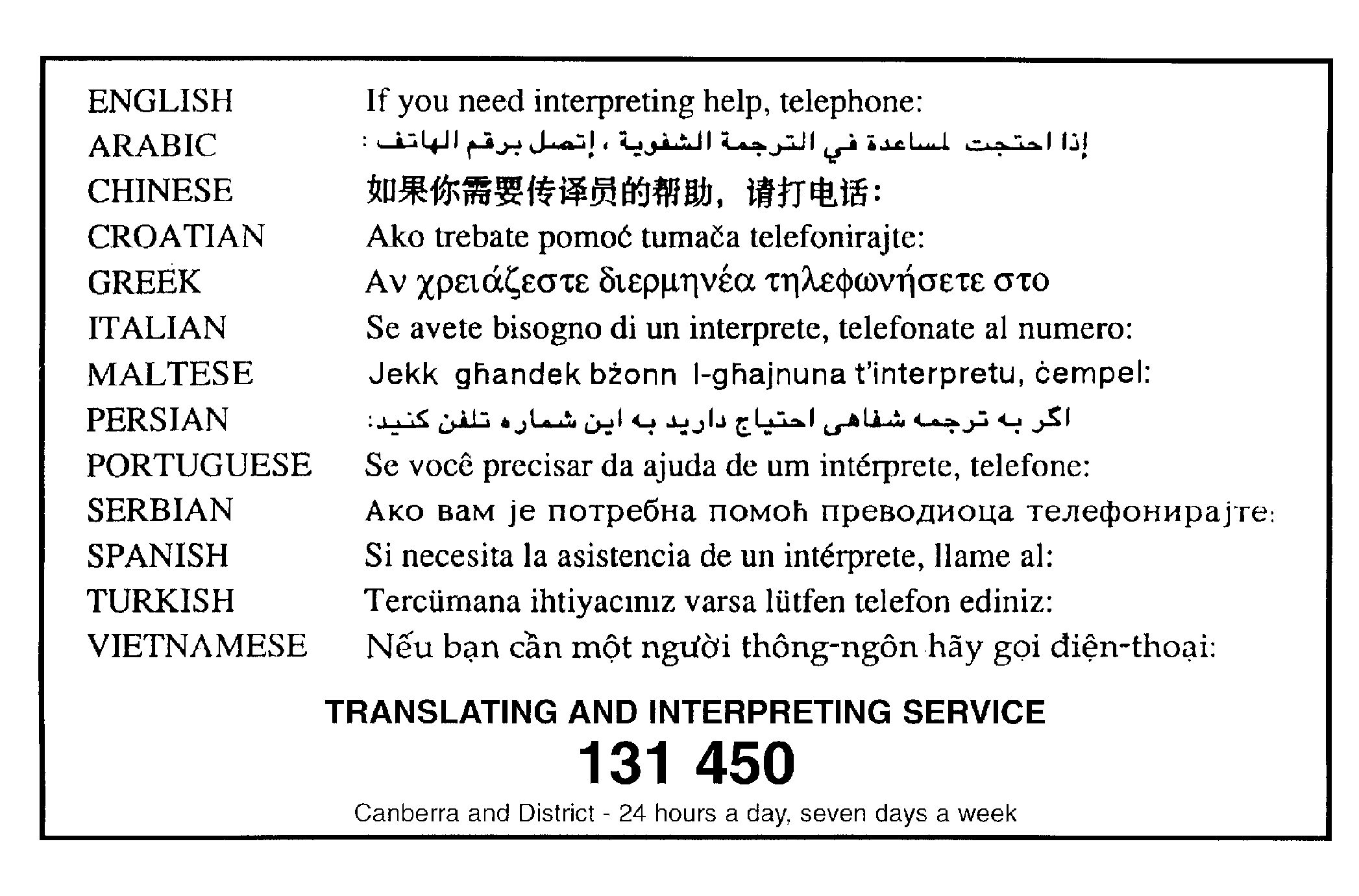 RulesCriteria6.1	Heritage6.1	HeritageR32In accordance with section 148 of the Planning and Development Act 2007, applications for development on land or buildings subject to interim or full heritage registration are to be accompanied by advice from the Heritage Council stating that the development meets the requirements of the Heritage Act 2004.C32If advice from the Heritage Council is required, but not provided, then the application will be referred to the Heritage Council in accordance with the requirements of the Planning and Development Act 2007.RulesCriteria6.1	Heritage6.1	HeritageR32 This rule applies to land containing places or objects registered or provisionally registered under Part 6 of the Heritage Act 2004. The authority shall refer a development application to the Heritage Council.Note: The authority will consider any advice from the Heritage Council before determining the application. This is a mandatory requirement. There is no applicable criterion. SectionStatements87(g) a variation to clarify the language in the territory plan if it does not change the substance of the plan.Compliant. This amendment clarifies the heritage rules referenced in the code, without changing their substance.SectionStatements87(b) a variation (a code variation) that –would only change a codeis consistent with the policy purpose and policy framework of the code; andis not an error variation.Compliant. The changes add the latest bushfire provisions to the precinct codes, without changing the policy purpose of the code.SectionStatements87(b) a variation (a code variation) that –would only change a codeis consistent with the policy purpose and policy framework of the code; andis not an error variation.Compliant. The change adds supportive housing and retirement villages as additional prohibited development, without changing the purpose of the code.RulesCriteria12.1	Building envelope and setbacks	12.1	Building envelope and setbacks	R35Buildings are joined at party walls and built to the front property boundary along main pedestrian areas and routes identified in figure 13.C35Buildings achieve all of the following:consistency with desired planning outcomescompatibility with adjacent developmentMinor setbacks in building alignment may be permitted to provide small spaces for active uses.13.2 	Awnings13.2 	AwningsR37Buildings must incorporate awnings that comply with all of the following:cantilevered awnings for the full extent of the building frontage along main pedestrian areas and routes identified in figure 13awnings are to be a minimum of 3m in cantilever widthawnings are to be a minimum height of 3m above finished pavement or ground level of the vergeawnings are to be integrated into the building design at the first floor levelThis is a mandatory requirement. There is no applicable criterion.RulesCriteria12.1	Building envelope and setbacks	12.1	Building envelope and setbacks	R35Buildings are joined at party walls and built to the front property boundary along main pedestrian areas and routes identified in figure 13.This rule does not apply to the boundaries to Gungahlin Place of Section 226 Block 4 and Section 232 Block 1, Gungahlin.C35Buildings achieve all of the following:consistency with desired planning outcomescompatibility with adjacent developmentMinor setbacks in building alignment may be permitted to provide small spaces for active uses.There is no applicable rule. C35AThis criterion applies to Section 226 Block 4 and Section 232 Block 1, Gungahlin, but does not apply to the Gozzard Street frontage or to the Hinder Street frontage.Buildings achieve all of the following:consistency with desired planning outcomescompatibility with adjacent developmentcorner treatment with articulation in the building facade at the corners of Gungahlin Place and Efkarpides Streetwhere setbacks are proposed, reasonable space for active outdoor uses, the protection of any regulated trees, and the provisions of landscapingfor outdoor spaces adjacent to Gungahlin Place, landscaping  consistent with the landscaping in Gungahlin Place.Note:R35 and C35 still apply to the Gozzard Street frontage and to the Hinder Street frontage.RulesCriteria13.2	Awnings13.2	AwningsR37Buildings with front boundary setbacks less than 2m incorporate awnings that comply with all of the following: cantilevered for the full extent of the building frontage along main pedestrian areas and routes identified in figure 13a minimum of 3m in cantilever widtha minimum height of 3m above finished pavement or ground level of the vergeintegrated with the building design at the first floor levelThis is a mandatory requirement. There is no applicable criterion.SectionStatements87(b) a variation (a code variation) that –would only change a codeis consistent with the policy purpose and policy framework of the code; andis not an error variation.Compliant. The changes add more flexibility without changing the purpose of the code.Commercial centre Long stay parkingShort stay parkingOperational parkingVisitor parkingCity centre (i) CZ1 and CZ2 zones - on–site or in publicly available car parks up to1km distant(ii) CZ3 zone - on-site and/or within 400m(i) CZ1 and CZ2 zones – on site or within 400m(ii) CZ3 zone - on-site and/or within 400mOn-site or immediately adjacent(i) CZ1 and CZ2 zones – on site or within 400m(ii) CZ3 zone – onsite and/or within 400mTown centres (i) Residential use – on site(ii) Non residential use – on-site or within 1000mWithin 200mOn-site or immediately adjacentWithin 200mCommercial centre Long stay parkingShort stay parkingOperational parkingVisitor parkingCity centre (i) CZ1 and CZ2 zones - on–site or in publicly available car parks up to1km distant(ii) CZ3 zone - on-site and/or within 400m, within the boundaries of the City Centre(i) CZ1 and CZ2 zones – on site or within 400m(ii) CZ3 zone - on-site and/or within 400mOn-site or immediately adjacent(i) CZ1 and CZ2 zones – on site or within 400m(ii) CZ3 zone – onsite and/or within 400mTown centres (i) Residential use – on site(ii) Non residential use – on-site or within 1000m, within the boundaries of the Town centreWithin 200mOn-site or immediately adjacentWithin 200mDevelopmentCity centreTown centresGroup centresLocal centresCZ2 zones outside centres and Northbourne Avenue precinctRESIDENTIAL USE CZ1 zoneNo minimum requirementCZ2 and CZ3 zonesAs per residential zone scheduleAs per Residential Zone ScheduleAs per Residential Zone ScheduleAs per Residential Zone ScheduleAs per Residential Zone ScheduleDevelopment City centreTown centresGroup centresLocal centresCZ2 zones outside centres and Northbourne Avenue precinctRESIDENTIAL USE CZ1 and CZ2 zonesNo minimum requirementCZ2 and CZ3 zonesAs per residential zone schedule0.8 spaces per single bedroom unit1.3 spaces per two bedroom unit1.8 spaces per unit with three or more bedroomsAs per Residential Zone ScheduleCZ1 and CZ2 zonesNo minimum requirementCZ3 zones0.8 spaces per single bedroom unit1.3 spaces per two bedroom unit1.8 spaces per unit with three or more bedrooms.As per Residential Zone ScheduleAs per Residential Zone ScheduleAs per Residential Zone ScheduleSectionStatements87(b) a variation (a code variation) that –would only change a codeis consistent with the policy purpose and policy framework of the code; andis not an error variation.Compliant. These changes bring the code in line with Transport for Canberra policy.  The purpose of the code stays the same. RulesCriteria2.1	Design and siting	2.1	Design and siting	R17Facilities and equipment are not located on sites of environmental, nature conservation or heritage significance.This is a mandatory requirement. There is no applicable criterion.R18Facilities and equipment are sited in:Commercial, industrial or rural areas, transport and services corridors or low use open space locations; orCo-sited/ co-located with existing utility structures.This is a mandatory requirement. There is no applicable criterion.R19Facilities and Equipment must be:Co-located on existing telecommunications towers; orOn the roof of an existing building; orOn the face of a building (panel antennae or similar facilities); orAttached to existing utility structures such as lighting columns.This is a mandatory requirement. There is no applicable criterion. RulesCriteria2.1	Environment	2.1	Environment	R17 This rule applies to land in the following zones:Parks and recreation zones – PRZ1, PRZ2Non-urban zones – NUZ1, NUZ2, NUZ3, NUZ4, NUZ5.The authority shall refer a development application for a telecommunications tower to the Conservator of Flora and Fauna.Notes: 1. The authority will consider any advice from the Conservator of Flora and Fauna before determining the application. 2. See rule 32 of the Non-urban Zones Development Code for development on sites registered under the Heritage Act 2004.This is a mandatory requirement. There is no applicable criterion. 2.1A	Telecommunications towers	2.1A	Telecommunications towers	There is no applicable rule.C18Telecommunications towers are erected only where there is no feasible alternative.Compliance with this criterion is demonstrated by a report prepared by a suitably qualified person.There is no applicable rule.C19Telecommunications towers are not visually intrusive to a significant extent when viewed from a public place.SectionStatements87(g) a variation to clarify the language in the territory plan if it does not change the substance of the plan.Compliant.  The amendment clarifies the provisions for new telecommunications towers and associated infrastructure, without changing the substance of the coe.RulesCriteria6.1	Heritage6.1	HeritageR32 This rule applies to land containing places or objects registered or provisionally registered under Part 6 of the Heritage Act 2004. The authority shall refer a development application to the Heritage Council.Note: The authority will consider any advice from the Heritage Council before determining the application. This is a mandatory requirement. There is no applicable criterion. RulesCriteriaR35Buildings are joined at party walls and built to the front property boundary along main pedestrian areas and routes identified in figure 13.This rule does not apply to the boundaries to Gungahlin Place of Section 226 Block 4 and Section 232 Block 1, Gungahlin.C35Buildings achieve all of the following:consistency with desired planning outcomescompatibility with adjacent developmentMinor setbacks in building alignment may be permitted to provide small spaces for active uses.RulesCriteriaThere is no applicable rule. C35AThis criterion applies to Section 226 Block 4 and Section 232 Block 1, Gungahlin, but does not apply to the Gozzard Street frontage and Hinder Street frontage.Buildings achieve all of the following:consistency with desired planning outcomescompatibility with adjacent developmentcorner treatment with articulation in the building facade at the corner of Gungahlin Place and Efkarpides Streetwhere setbacks are proposed, reasonable space for active outdoor uses, the protection of any regulated trees, and the provisions of landscapingfor outdoor spaces adjacent to Gungahlin Place, landscaping  consistent with the landscaping in Gungahlin Place.Note:R35 and C35 still apply to the Gozzard Street frontage and Hinder Street frontage.RulesCriteriaR37Buildings with front boundary setbacks less than 2m incorporate awnings that comply with all of the following: cantilevered for the full extent of the building frontage along main pedestrian areas and routes identified in figure 13a minimum of 3m in cantilever widtha minimum height of 3m above finished pavement or ground level of the vergeintegrated with the building design at the first floor levelThis is a mandatory requirement. There is no applicable criterion.Commercial centre Long stay parkingShort stay parkingOperational parkingVisitor parkingCity centre (i) CZ1 and CZ2 zones - on–site or in publicly available car parks up to1km distant(ii) CZ3 zone - on-site and/or within 400m, within the boundaries of the City Centre(i) CZ1 and CZ2 zones – on site or within 400m(ii) CZ3 zone - on-site and/or within 400mOn-site or immediately adjacent(i) CZ1 and CZ2 zones – on site or within 400m(ii) CZ3 zone – onsite and/or within 400mTown centres (i) Residential use – on site(ii) Non residential use – on-site or within 1000m, within the boundaries of the Town centreWithin 200mOn-site or immediately adjacentWithin 200mDevelopment City centreTown centresGroup centresLocal centresCZ2 zones outside centres and Northbourne Avenue precinctRESIDENTIAL USE CZ1 and CZ2 zonesNo minimum requirementCZ2 and CZ3 zonesAs per residential zone schedule0.8 spaces per single bedroom unit1.3 spaces per two bedroom unit1.8 spaces per unit with three or more bedroomsAs per Residential Zone ScheduleCZ1 and CZ2 zonesNo minimum requirementCZ3 zones0.8 spaces per single bedroom unit1.3 spaces per two bedroom unit1.8 spaces per unit with three or more bedrooms.As per Residential Zone ScheduleAs per Residential Zone ScheduleAs per Residential Zone ScheduleRulesCriteria2.1	Environment	2.1	Environment	R17 This rule applies to land in the following zones:Parks and recreation zones – PRZ1, PRZ2Non-urban zones – NUZ1, NUZ2, NUZ3, NUZ4, NUZ5.The authority shall refer a development application for a telecommunications tower to the Conservator of Flora and Fauna.Notes: The authority will consider any advice from the Conservator of Flora and Fauna before determining the application.See rule 32 of the Non-urban Zones Development Code for development on sites registered under the Heritage Act 2004.This is a mandatory requirement. There is no applicable criterion. 2.1A	Telecommunications towers	2.1A	Telecommunications towers	There is no applicable rule.C18Telecommunications towers are erected only where there is no feasible alternative.Compliance with this criterion is demonstrated by a report prepared by a suitably qualified person.There is no applicable rule.C19Telecommunications towers are not visually intrusive to a significant extent when viewed from a public place.